Schulleitung                  					                                       	          83301 TraunreutGrundschule Nord 							                      Bodelschwinghstr. 1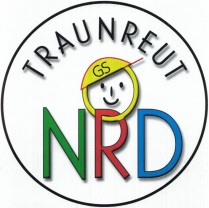 Traunreut							                                  Tel. 08669/37910									                      Fax. O8669/ 37199								                                   sekretariat@gsnord-traunreut.de__________________________________            		__________________________________________Ort, Datum							Unterschrift der / des ErziehungsberechtigtenAntrag zum Besuch der 1. Klasse mit Ganztagsunterricht im Schuljahr 2022/2023Bitte nur ausfüllen, wenn Ihr Kind die Ganztagsklasse besuchen soll!Antrag zum Besuch der 1. Klasse mit Ganztagsunterricht im Schuljahr 2022/2023Bitte nur ausfüllen, wenn Ihr Kind die Ganztagsklasse besuchen soll!Antrag zum Besuch der 1. Klasse mit Ganztagsunterricht im Schuljahr 2022/2023Bitte nur ausfüllen, wenn Ihr Kind die Ganztagsklasse besuchen soll!Antrag zum Besuch der 1. Klasse mit Ganztagsunterricht im Schuljahr 2022/2023Bitte nur ausfüllen, wenn Ihr Kind die Ganztagsklasse besuchen soll!Antrag zum Besuch der 1. Klasse mit Ganztagsunterricht im Schuljahr 2022/2023Bitte nur ausfüllen, wenn Ihr Kind die Ganztagsklasse besuchen soll!Antrag zum Besuch der 1. Klasse mit Ganztagsunterricht im Schuljahr 2022/2023Bitte nur ausfüllen, wenn Ihr Kind die Ganztagsklasse besuchen soll!Angaben zum KindName Kind:Vorname Kind:Vorname Kind:Vorname Kind:Geburtsdatum:Angaben zum KindStaatsangehörigkeit:Religionszugehörigkeit:Religionszugehörigkeit:Religionszugehörigkeit:Besuchter Unterricht (bitte ankreuzen)    kath.              evang.           EthikAngaben zum KindAdresse:Adresse:Adresse:Adresse:Adresse:Angaben zum KindKrankenversichert bei:Krankenversichert bei:Krankenversichert bei:Krankenversichert bei:Krankenversichert bei:Angaben zum KindBei Zuzug aus anderen Ländern:  Wann?                                 Aus welchem Land?Bei Zuzug aus anderen Ländern:  Wann?                                 Aus welchem Land?Bei Zuzug aus anderen Ländern:  Wann?                                 Aus welchem Land?Bei Zuzug aus anderen Ländern:  Wann?                                 Aus welchem Land?Bei Zuzug aus anderen Ländern:  Wann?                                 Aus welchem Land?Angaben zum KindWelche Sprachen werden zuhause gesprochen? Welche Sprachen werden zuhause gesprochen? Welche Sprache hauptsächlich?Welche Sprache hauptsächlich?Welche Sprache hauptsächlich?Angaben zum KindMein Kind besucht folgenden Kindergarten                                                                   seitMein Kind besucht folgenden Kindergarten                                                                   seitMein Kind besucht folgenden Kindergarten                                                                   seitMein Kind besucht folgenden Kindergarten                                                                   seitMein Kind besucht folgenden Kindergarten                                                                   seitAngaben zum Kind       Ich bin damit einverstanden, dass die Schule mit dem Kindergarten Kontakt aufnimmt.       Ich bin damit einverstanden, dass die Schule mit dem Kindergarten Kontakt aufnimmt.       Ich bin damit einverstanden, dass die Schule mit dem Kindergarten Kontakt aufnimmt.       Ich bin damit einverstanden, dass die Schule mit dem Kindergarten Kontakt aufnimmt.       Ich bin damit einverstanden, dass die Schule mit dem Kindergarten Kontakt aufnimmt.Interessen SchwächenBesondere Interessen und Neigungen:(z.B. Musikart, Sportart, Hobby)Besondere Interessen und Neigungen:(z.B. Musikart, Sportart, Hobby)Besondere Interessen und Neigungen:(z.B. Musikart, Sportart, Hobby)Besondere Interessen und Neigungen:(z.B. Musikart, Sportart, Hobby)Besondere Interessen und Neigungen:(z.B. Musikart, Sportart, Hobby)Interessen SchwächenSchwächen / Probleme in folgenden Bereichen:Schwächen / Probleme in folgenden Bereichen:Schwächen / Probleme in folgenden Bereichen:Schwächen / Probleme in folgenden Bereichen:Schwächen / Probleme in folgenden Bereichen:ErziehungsberechtigteName Vater: Name Vater: Name Vater: Vorname:Vorname:ErziehungsberechtigteName Mutter: Name Mutter: Name Mutter: Vorname:Vorname:ErziehungsberechtigteAnschrift:Anschrift:Anschrift:Anschrift:Anschrift:ErziehungsberechtigteTelefonverbindungen/Kontakt:    Festnetz: Handy:E-Mail-Anschriften:Telefonverbindungen/Kontakt:    Festnetz: Handy:E-Mail-Anschriften:Telefonverbindungen/Kontakt:    Festnetz: Handy:E-Mail-Anschriften:Telefonverbindungen/Kontakt:    Festnetz: Handy:E-Mail-Anschriften:Telefonverbindungen/Kontakt:    Festnetz: Handy:E-Mail-Anschriften:ErziehungsberechtigteFamiliensituation:       verheiratet                    alleinerziehend                   Mutter berufstätig                      Vater berufstätigFamiliensituation:       verheiratet                    alleinerziehend                   Mutter berufstätig                      Vater berufstätigFamiliensituation:       verheiratet                    alleinerziehend                   Mutter berufstätig                      Vater berufstätigFamiliensituation:       verheiratet                    alleinerziehend                   Mutter berufstätig                      Vater berufstätigFamiliensituation:       verheiratet                    alleinerziehend                   Mutter berufstätig                      Vater berufstätigBegründungMein Kind soll in die Ganztagsklasse, weil.. (z.B. familiäre Situation, alleinerziehend,beide Eltern, berufstätig, Förderung erwünscht in…)Mein Kind soll in die Ganztagsklasse, weil.. (z.B. familiäre Situation, alleinerziehend,beide Eltern, berufstätig, Förderung erwünscht in…)Mein Kind soll in die Ganztagsklasse, weil.. (z.B. familiäre Situation, alleinerziehend,beide Eltern, berufstätig, Förderung erwünscht in…)Mein Kind soll in die Ganztagsklasse, weil.. (z.B. familiäre Situation, alleinerziehend,beide Eltern, berufstätig, Förderung erwünscht in…)Mein Kind soll in die Ganztagsklasse, weil.. (z.B. familiäre Situation, alleinerziehend,beide Eltern, berufstätig, Förderung erwünscht in…)Wichtige HinweiseEine gute Zusammenarbeit zwischen Elternhaus und Schule ist uns sehr wichtig.(kreuzen Sie bitte an!)Ich bin bereit, an Elternabenden zu verschiedenen Themen teilzunehmen:         ja                   neinHier mein Vorschlag / Wunsch für ein Thema: ……………………………………………………………..……………………………………………………………………………………………………………….Ich kann mir die Mitarbeit in der Schule vorstellen:           nein, weil …………………………………….        ja        bei schulischen Einzelveranstaltungenoder bei ……………………………………………………………………………………………………..Das gemeinsame Mittagessen gehört zum pädagogischen Konzept der Schule und muss von mir / uns bezahlt werden. Mein Kind            hat eine Allergie (welche?)  ……………………………………………………………                                    muss eine Diät einhalten (welche?)   …………………………………………………..ErklärungWir sind uns / ich bin mir darüber im Klaren, dass  mit der Anmeldung für die Ganztagsklasse kein Anspruch auf Aufnahme besteht.die Anmeldung für die Ganztagesklasse im Allgemeinen für vier Schuljahre gilt.der Nachmittagsunterricht in absoluten Ausnahmefällen aus zwingenden Gründen (z.B. Lehrerfort-             bildung, Konferenzen, etc. ) auch einmal ausfallen kann.              Wir /Ich werde/n  spätestens eine Woche vorher in Kenntnis gesetzt. die anfallenden Kosten für Lektüre, Arbeitshefte und Arbeitsmittel sowie kleinere Unternehmungen im Laufe des Jahres erhoben werden und das Geld für das Mittagessen monatlich per Einzugsverfahren an die AWO, Kreisverband Traunstein e.V. (Trägerinstitution für Abrechnung Essen) gezahlt werden muss.